Road Safety Action Plan 	2021-2024                                                                                        							( Updated March 2021)Wairarapa ClusterMasterton, Carterton and South Wairarapa District CouncilsIn partnership with POLICE, WAKA KOTAHI, ACC, GWRC, WRSCFunction and Purpose:This plan is a critical component in the delivery of a Road Safety programme across the Wairarapa district.   The three councils have agreed to a cluster arrangement for the purpose of delivering a road safety programme across their respective districts.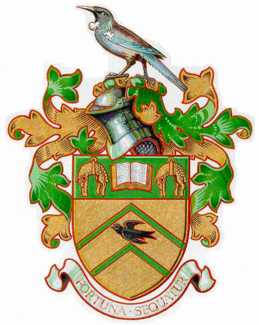 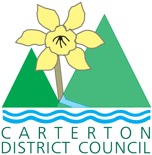 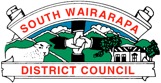 Period: June 2021 – July 2024Road to Zero Vision: A New Zealand where no one is killed or seriously injured in road crashes. This means that no death or serious injury while travelling on our roads is acceptable.Regional Vision: To continuously improve the level of regional road safety based on a firmly established safety culture. Reduced Alcohol/Drug Impaired Driving	Increasing the Safety of Young Drivers:		Safe Roads and Roadsides		 Safe Speeds		Increasing the Safety of Motorcycling		Safe Walking and Cycling			Improving the Safety of Heavy Vehicles		Reducing the Impact of Fatigue		Addressing Distraction		Reducing the Impact of High Risk Drivers		Increasing the Level of Restraint Use		Increasing the Safety of Older New Zealanders	MDCCDCSWDCGWRCPoliceACCWAKA KOTAHIWRSCRoad Safety GoalTo contribute to the Governments Road to Zero road safety strategy which aims to reduce road deaths and serious injuries by 40% by 2030This plan acknowledges the Governments Road to Zero initiatives and that even a responsible driver may make mistakes on our local roads. It is the goal of this plan to develop a safe system approach to better manage, our road networks, our vehicles, human error, consequences and unsafe driver behaviours within the Wairarapa region. Wairarapa Road Safety AimsTo achieve this goal this plan aims to:Fully understand crash risk on our road networks. Redesign our high-risk road infrastructures to be predictable, forgiving of mistakes and self-explaining.Manage our local roads to ensure that the travel speeds suit the function and safety level for the road environment and conditions.Manage local vehicles to ensure they are safe and road worthy.Ensure that all road users are skilled, competent, alert, unimpaired, comply with the road rules and take steps to improve their safety.Encourage safe and sustainable travel modes.This is a collaborative approach from participating partners to provide focus, commitment and urgency to address and mitigate local road safety risks, and to identify opportunities for improvement. Monitoring is undertaken 6 monthly:The plan is led and managed by WRSC on behalf of MDC, CDC, SWDCIdentified key agencies are partners to this plan and will attend meetings and fully participate in planning and process.To ensure the quality of the stated objectives/ outputs as they relate to the safe system approach.To ensure the quality of the monitoring and evaluation process used to measure the effectiveness of the programmes in meeting the objectives/outputs.Attachments to Plan:Terms of Reference. References to Waka Kotahi and MOT Websites including Base Data to track goals, which include 5 year trends, abbreviated Briefing Notes and Issue Reports.List of Acronyms.Safe SystemLocal activities Activities /outputsResponsibilityDatesActivity monitoring and evaluationSafe:Road useActivity 1Workshops/road safety sessionsAnnual delivery of RYDA(in partnership with Rotary) or similar programme targeting every Year 12 student in Wairarapa, and youth training institutions e.g. Taratahi Ag Farm, Teen pregnancy unit.  Annual road safety presentations/collaborations to regional workplaces incl. transport firms around NZTA ‘S.I.D.S ‘are you safe to drive’ resources. Presentations to  and young drivers (colleges/tertiary insts, REAP driver licensing courses) using existing resources including  a presentation of an innocent victim of a drink drive crash.(4 Carmen). Promote ‘SIDS’ programme.Share updated NZTA drink/drugged driving resources with Wairarapa H&S ForumWRSCOngoing throughout2021-2024WRSC-Provide annual participation data & feedback from surveys from RYDA programme & 4 Carmen w/shopsSafe: Road useActivity 2Current NZTA themeSupport“current NZTA theme campaign annually using existing resources including billboards, drink/drive promotional material and extensive use of local media.(2021-‘drinking- don’t drive’) in alignment with NZTA/Police advertising calendarDistribute new/updated drink/drive material to hotels ,bars ,clubs, and sports clubs annually.WRSCOngoing throughout 2021-2024WRSC-6 monthly reporting on activities.  Safe:Road useActivity 3Coordination / Community Development and EngagementSADD: Facilitate and support the Wairarapa SADD Regional Committee activities and projects to promote and foster responsible road safety attitudes among Wairarapa youth.  Collaboration and participation in joint activities/projects to address alcohol-related crashes, particularly within the rural community. Raise awareness of alcohol-related issues in the community through discussions/presentations to community groups.SADD students involved in local ‘what about you’ Compass Health led alcohol harm awareness campaign.Advertising across all mediums-in line with current NZTA themes.Collaboration with Care NZ and ‘driving forward’ programme.Work with local lawyers to identify ‘at risk’ clients & refer to the ‘4 Carmen’ 2 day  programme.Regularly source EBA & drugged crash/conviction data to identify trends & areas of concern ( premises of last drink info on EBA files).Raise awareness of prescription drugs & effects on driving through sharing NZTA ‘SIDS’ resources via-social media platforms, ‘Health TV’, medical centres & pharmaciesWRSCCompass HealthCare NZLocal barristers groupOngoing throughout 2021-2024WRSC-6 monthly reporting on activities.Safe:Road useActivity 4Police ActivityTo deliver ongoing targeted enforcement through tasking and coordination to best effect at identified sites based on effective intelligence.Facilitate drink drive campaigns/operations across Wairarapa (Booze bus?)Explore increasing ‘interlock’ court imposed sanctions.Deliver sessions at Wairarapa RYDA annually.NZ Police2021-20246-monthly reporting on statistical data gathered according to the activity objectives/outputs.An increase in MBT and CBT no’s.Identify upwards trends in alcohol/drug related crashes or EBA/drug convictionsIncreased fear of being stopped shown in MOT public road safety surveys.Safe SystemLocal activities Activity objectives/outputsResponsibilityDatesActivity monitoring and evaluationSafe: Road UseVehiclesSpeedsActivity 1Road Safety PresentationsPresentations to all Wairarapa colleges (RYDA or similar programme). Explore strategies to engage all students to attend RYDA. Engage with tertiary trainers & driver licence courses ( NPT/YETE) to deliver support/resources. 2 tertiary education providers and at 4 prominent local events/locations each year using existing resources including the “Last Choice Crash Car” or other recognised related presentations.Utilize SADD committees to promote road safety and ‘Practice resources both in colleges and at local events..WRSCOngoing throughout 2021-2024Annual reporting of student no’s attending RYDA.Safe:Road UseVehicles SpeedsActivity 3Community Development / EngagementRaise awareness of local youth/learner driver issues through local media and display / distribution of available resources.Raise awareness and assist in gaining community buy-in through discussions with community groups and general public.‘Drive’& ‘rightcar’ websites promoted through colleges, youth groups, REAP. Radio/print media…(some ads to be voiced by SADD students)Engage with colleges utilising ‘drive’ toolkits resources and assist with classroom/workshop sessions SADD ‘remember September’ campaign.Promotion of AA ‘buyers guide to Used Car safety ratings (Facebook/website/public & media promotion)WRSCNZ PoliceACCNZTAOngoing throughout 2021-2024WRSC-6 monthly reporting on activities.Safe:Road UseVehicles SpeedActivity 4Youth Driver ProgrammeContinue to be lead for local CDMP. Wai Coll involved (total of 4 x colleges now involved). Explore widening programme to fully incorporate REAP & Sth Wai youth providers, Iwi Youth Justice Panel, Oranga TamarikiExpansion of CDMP local programme (increase/update vehicle & ‘mentor’ pool)Explore other ongoing support funding. ( e.g. ‘Bluelight foundation’, NZTA/Trusthouse/Councils).NZ PoliceWRSCOngoing throughout 2021-2024Quarterly evaluation and data provided to all funders.6 Monthly reporting to RSAP partnersSafe:Road UseVehicles SpeedsActivity 5Police ActivityTo deliver ongoing targeted enforcement through tasking and coordination to best effect at identified sites based on effective intelligence.Enforcement of young drivers with emphasis on graduated drivers to ensure compliance with licence class or conditions.WRSC to provide Police with handout resources at checkoints around colleges targeting GDLS breachesPolice mentors to support CDMPPolice to support RYDA sessionsNZ PoliceOngoing throughout 2021-2024WRSC-12-monthly reporting on statistical data gathered according to the activity objectives/outputs.NZ Police-GDLS/EBA/Crash data for young drivers (compare to previous reporting data)Safe:Road UseVehiclesSpeedsActivity 6Police EducationProgrammeDeliver percentage of National contracted secondary school hours in road safety.NZ Police(School Community Officers)Ongoing throughout 2021-202412 monthly reporting on delivered hours to road safety in secondary schools.Safe SystemLocal activities Activity objectives/outputsResponsibilityDatesActivity monitoring and evaluationSafe: Roads and RoadsidesActivity 1Safety Engineering activityManage all engineering safety works in accordance with approved works programmes.Manage speed trailerNZTA and Council appointed engineering staffWRSCAs per approved works programmesAnnual monitoring through Council and NZTA reports, local data and NZTA Road Safety reports/statistics.Safe:Road UseActivity 2Police ActivityTo deliver ongoing targeted enforcement through tasking and coordination to best effect at identified sites based on effective intelligence.Continued Participation in the RSAP process.Wairarapa Road Policing taskings delivered through RIODNZ PoliceAnnual monitoring through safety reports, local crash data, & Police intel. Safe Road UseActivity 3Rural Intersections/LOC safety campaignProvide editorial and information through media(radio/billboards/Facebook) to the public regarding specific areas in the Wairarapa where rural intersection and LOC crashes are prevalent.Holiday, daylight savings & winter media campaigns.Raise awareness by gaining community buy-in through community group discussions & public awareness campaignsEngage communities with identified high risk roads possibly subject to lower rural road speed limits & infrastructure changes( local speed reviews/Mstn-Ctn safety project).Support TLAs with awareness campaigns around these changes.Community feedback to TLAs’ of safety concerns of existing infrastructure/signage/roading issues i.e. sealing, potholes etc.WRSCNZTAPOLICETLAsOngoing throughout 2021-202412 Monthly reporting on activities Safe:Road UseRoads and RoadsidesActivity 4School Travel Plan DeliveryContinue to implement the school travel plan programme, working with schools in Wairarapa to identify, prioritise and address key road safety concerns in the vicinity of the school, to improve road safety outcomes of children travelling to and from school.Support Police SCOs’ with scooter training/STST Conduct vehicle speed understanding sessions with students. Engage schools with regular Road Safety mailchimp newsletters. to TLAs’ re safety concerns around school environments. GWRCWRSCPOLICETLAsOngoing throughout 2021-202412 monthly reporting on activities.Safe SystemLocal activities Activity objectives/outputsResponsibilityDatesActivity monitoring and evaluationSafe Road Use SpeedsActivity 1Police ActivityTo deliver ongoing targeted speed enforcement through tasking and coordination to best effect at identified sites based on effective intelligence.NZ PoliceNZTAOngoing throughout 2021-202412 monthly reporting on statistical data gathered that is related to identified sites targeted according to effective intelligence or operations orders.Share speed data from traffic camera sitesSafe Road Use SpeedsActivity 2Speed/LOC“Stay in Control”Conduct Annual Speed /Loss of Control - campaigns using existing resources, including billboards, new WRSC social media creatives, articles, radio & print.Refresh winter driving campaign (social media/radio/print)Align local billboards with NZTA S.H. speed billboardsManage/maintain Acura speed trailer for use around schools ( without lower speed signage), identified ‘hotspots, reseal areasWRSCNZTATLAsOngoing throughout 2021-202412 monthly reporting on activitiesSafe Road Use SpeedsActivity 3Speed/LOC Community information and raise awarenessProvide editorial and information to the public regarding specific problem areas in the Wairarapa and risks and consequences of speeding and driving too fast for the conditions.Liase with NZTA & local groups re safe roads/speeds along ‘high risk S.H.’s in Wairarapa.Raise public awareness re identified high risk local roads, safety benefits for appropriate speed levels & safety benefits from reduced speeds via-NZTA/WRSC resourcesWRSCNZTAOngoing throughout 2021-202412 monthly reporting on activities.Safe: Road Use SpeedsActivity 4Around SchoolsDriver Feedback Manage driver feedback units at existing sites.  Carry out speed enforcement (including speed camera deployment) targeting the sites identified with issues based on local knowledge and as indicated by statistical data relating to times, dates and locations Data sharing to identify issues/trends for potential awareness campaigns/increased speed enforcementWRSCNZTANZ PoliceOngoing throughout 2021-2024Speed at school sites to be monitored through police speed camera data.12 monthly reporting on enforcement at high risk locations.Safe: Road Use SpeedsActivity 5Around SchoolsSchool zonesTo investigate, plan and implement the use of appropriate school zone signage & road markings for both urban and rural schools with priority areas identified.NZTA to re evaluate Ashburton school bus’ trial and WRSC to investigate implementation for rural schools.Liase with NZTA re review of school bus routes.Manage ‘Speed Indicator’ signage.-MDCMDCCDCSWDCNZTAWRSCOngoing throughout 2021-202412 monthly reporting on activities.Safe: Road Use SpeedsRoads and RoadsidesActivity 6Around SchoolsEducation campaigns / Community DevelopmentConduct school zone and shared pathway education campaigns in conjunction with planned engineering measures. Encourage and support road safety initiatives/education in schools and school communities.Raise awareness of speed around school issues in the community through discussion with community groups and the display / distribution of existing resources.WRSC school newsletters-‘mailchimp’ initiative.WRSC to push ‘Movin March (GWRC initiative)-aim: every Wai primary school to be involved. Undertake “Back to School” campaigns to remind road users children are around first week of school terms using Radio and Print media. School ‘speed’ awareness programme-speed laser gun data-integrated into curriculumProvide resources to school communities (e.g. WRSC-safe stopping & parking ‘fliers’)WRSCTLA’sNZTAPoliceOngoing throughout 2021-202412 monthly reporting on activities.Safe:SpeedsActivity 7Speed SurveysCarry out annual speed surveys at identified sites for the purpose of speed monitoring.TLAs(Local Roads)NZTA (SH)Ongoing throughout 2021-2024Annual reporting.Safe:SpeedsActivity 8Holidays/Long WeekendsTo deliver ongoing targeted enforcement over holiday weekends, Xmas/New Year  .WRSC to deliver road safety messaging via print, social media, radio, editorialNZ PoliceWRSCOngoing throughout 2021-2024Annual reporting Safe SystemLocal activities Activity objectives/outputsResponsibilityDatesActivity monitoring and evaluationSafe:Road UseVehiclesActivity 1Training and Skills CoursesUsing regional ACC m/c training providers, conduct off road  motorcycle training sessions ( Motorplex)for novice and advanced riders from Wairarapa area each year depending on no’s. WRSCACCOngoing throughout 2021-202412 monthly reporting to include results of participation surveys to be carried out following each course.Safe:Road UseActivity 2Motorcycle Safety CampaignsConduct motorcycle safety campaign annually using existing resources, including Billboards.Raise awareness of motorcycle safety issues in the community through discussion with motorcycle and community groups and the display / distribution of existing resources including the promotion of “Scooter Survival”, and “ride forever’ (ACC) websites.Carry out ‘biker b/fasts’ stops for resources delivery/awareness/ ‘rf’ registrations. WRSC to attend Ulysses meetingsWRSC created ‘ride ready for spring campaign to be used annually.Engage with m/c driver license courses (REAP)Conduct annual spring ‘road ready’? campaign collaborating with ACC providers & local m’c retail shopsProvide free ‘rf’ on-road courses for Wairarapa domiciled riders.WRSCACCOngoing throughout 2021-202412 monthly reporting on activities.Safe:Road UseVehiclesActivity 3Police ActivityTo deliver ongoing targeted enforcement through tasking and coordination to best effect at identified sites based on effective intelligence.NZ PoliceOngoing throughout 2021-2024Demonstrate through tasking and coordination deployment at key times (weekends, routes and events).Safe SystemLocal activities Activity objectives/outputsResponsibilityDatesActivity monitoring and evaluationSafe:Roads and RoadsidesActivity 1Walking and Cycling StrategiesTo plan, implement and manage all engineering safety works in accordance with approved works programmes 7 LTP. Engage with TLA walking/cycling advisory groups.Further promotion and co-facilitation with DHB/GWRC/Enviroschools and school communities around Bikes in Schools initiatives (as per Lakeview project). Ongoing B.I.S. projects for M.I.S. Carterton, Greytown Featherston Whareama & Wainuioru schools led by WRSC.Create community/corporate relationships (e.g.The Warehouse Lids for kids initiative)Continue to work with schools around safe parking/stopping around schools MDCCDCSWDCNZTAWRSCAs per approved works programmes & meeting datesAnnual monitoring through Council and NZTA reports, local data and NZTA Road Safety reports/statistics.Safe:Road Use Activity 2Surveying and Community Information/public eventsRaise awareness of cyclist and pedestrian safety issues in the community through the display / distribution of existing resources, editorial information and discussions with general public and cycling groups. Encourage ‘sharing the road’ attitudes to enhance VRU safety & confidenceConduct ‘helmet; compliance annual survey.Editorials e.g. ‘roadasafe for daylight savings?’ promoting safe road use/hi-viz garments/dangers of mobile phones,earphones etc.Annual cycle helmet compliance surveys (WRSC)Collaboration with GWRC around ‘cycle rodeos’, cycle skills days, & other public active travel events.WRSCGWRCTLAsOngoing throughout 2021-2024Annual reporting on activities/events/attendee no’s/surveysResults of helmet surveys to be reported annually.Safe:Road UseActivity 3Police ActivityTo deliver ongoing targeted enforcement through tasking and coordination to best effect at identified sites based on non-compliance of helmet wearing.  NZ Police(School Community Officers)Annual reporting on statistical data gathered according to the activity/objectives outputs including numbers of infringement notices issued. Safe:Road UseActivity 4School Travel PlanningContinue to provide training to any new school STP Coordinators, process STP surveys, provide materials of best practice, train staff in survey materials, coordinate and run Movin’ March. With GWRC & increase school participant no’s.Engage with GWRC/Enviroschools to encourage active travel to & from school. Supply WRSC hard resources i.e. ‘fliers’ to school communities.( e.g. safe parking/stopping fliers)Maintain/replace scooters for Police scooter training delivery & encourage more school participationEngage every school to implement & adopt their own road safety strategy-WRSC to support with templates, advice, resources-hard & online, regular monitoring school in/out timings GWRCWRSCOngoing throughout 2021-202412 monthly reporting on activities/participant no’s/active travel tripsSafe:Road UseActivity 5“BikeReady”Cycle education programmePromote and coordinate “bike Ready” in Wairarapa Schools and the spread of Road Safety messages using existing resources.Maintain and Manage the “Tranzit Road Safety” Cycle Traileras required throughout the year.Encourage more school uptake for ‘bike ready’ training Grades 1 & 2.GWRCWRSCOngoing throughout 2021-202412 monthly reporting on activitiesSafe SystemLocal activities Activity objectives/outputsResponsibilityDatesActivity monitoring and evaluationSafe: Road UseActivity 1Heavy Motor Vehicle EducationExplore delivery of “Drive Safe” programme and provide resources to the regions transport companies. Support Community Initiatives i.e. Truck Safe Week.Providing safe fleet vehicle management through resources & web based activities (webinars etc).Promotion of these through Wai Employers H&S Forum/Chamber of Commerce).ACCRTAWRSCOngoing throughout 2021-202412-monthly reporting on activities.Safe:Road UseVehiclesActivity 2Heavy Motor Vehicle EnforcementTo deliver ongoing targeted enforcement through tasking and coordination to best effect at identified sites based on effective intelligence.NZ PoliceCVST (3)Ongoing throughout 2021-202412-monthly reporting on statistical data gathered according to the activity objectives/outputs Safe SystemLocal activities Activity objectives/outputsResponsibilityDatesActivity monitoring and evaluationSafe: Road UseActivity 1Fatigue CampaignConduct driver stops at risk specified Wairarapa locations and provide advice and promotional material regarding fatigue, and chocolate and coffee to willing motorists.Billboard rotationWRSCPoliceNZTAPublic holidays, long weekends12-monthly reporting on activities.Safe:Road UseActivity 2Police ActivityTo deliver on going targeted enforcement through tasking and coordination to best effect at identified sites based on effective intelligence, including the deployment of staff on identified routes, times and events including long weekends. NZ PoliceOngoing throughout 2021-202412-monthly reporting on statistical data gathered according to the activity objectives/outputs as exampled through tactical assessment routes and times.Safe:Road UseActivity 3Fatigue CampaignImprove road user awareness of the effects of fatigue on safety through advertising using existing resources including billboards, and use of media including editorial, holidays, long weekends, winter driving periods in particular.Dissemination of info/resources of fatigue effects esp. from shift workers through Employers H & S ForumWRSCOngoing throughout 2021-202412-monthly reporting on activities.Safe SystemLocal activities Activity objectives/outputsResponsibilityDatesActivity monitoring and evaluationSafe:Road UseActivity 1Distraction CampaignConduct annual driver distraction campaign using existing resources including billboards. Provide editorial and information to the public regarding specific problems areas, risks and consequences of distraction and how it can be managed.SADD students to help deliver in-school diverted attention facts and strategies especially around cellphones, passengers etc.Information/resources for owners/operators of fleet vehicles? (Local employers H & S Forum/Chambers of Comm)RYDA sessions to educate young drivers of diverted attention issues and strategies.Promote only legal use of cellphobes in regular editorials/ads and over Road Safety Weeks. Collaborate with Police to conduct illegal cellphone use operations across Wairarapa annually.WRSC WRSC/SADDWRSC/Wai Employers H & S Ongoing throughout 2021-20246 monthly reporting on activities.Safe:Road UseActivity 2Police ActivityTo deliver ongoing targeted enforcement through tasking and coordination to best effect at identified sites based on use of cell phones while driving.Annual illegal cellphone use campaign.NZ Police12-monthly reporting on statistical data gathered according to the activity objectives/outputs including numbers of Infringement Notices issued.Safe SystemLocal activities Activity objectives/outputsResponsibilityDatesActivity monitoring and evaluationSafe:Road UseActivity 1Police ActivityTo deliver ongoing targeted enforcement through tasking and coordination to best effect at identified sites based on effective intelligence focusing on high risk drivers.NZ PoliceOngoing throughout 2021-2024Annual monitoring through safety reports, local data and crash reports including tactical assessment identifying demerit point holders, recidivist drink drivers and disqualified drivers. Safe:Road UseActivity 2High risk driver ProgrammeFacilitate at Care NZ ‘moving forward’ programme for recidivist drink drivers referred by justice/probationCare NZWRSCOngoing through 2021-2024Safe SystemLocal activities Activity objectives/outputsResponsibilityDatesActivity monitoring and evaluationSafe:Road UseVehiclesActivity 1Restraint Checkpoints and SurveyingCoordination of community education checkpoints targeting child restraints in conjunction with Police.Local data collection of adult front seat and child restraint use to assist with risk identification.WRSCNZ PoliceRestraint Technician providersOngoing throughout 2021-2024Annual reporting on activities.  Child restraint use surveys to be carried out at checkpoints.Activity 2Child restraint clinicsFund/supplying restraints to whanau in needContinue monthly clinics in Masterton & Quarterly cliincs in Sth Wai.Collaborate with NZTA or private funders for purchase of restraints stock to supply to identified whanau in need (Comm Services cards/Police & c/point referrals)WRSCNZTAPoliceOngoing throughout 2021-2024Annual reporting on restraints supplied & clinic no’sSafe:Road UseActivity 2Community Information/EventsDisplay and distribution of existing resources including billboards and raise awareness through discussions with general public and presentations to community groups and ECE centres,including promotion of booster seats to 148cm, anchor bolts and correct use of child restraints.Developing corporate s/ship/engagement for restraint awareness events (Mitre 10 Mega?)Identify possible champions of restraint use post crash as media opportunities. Lead the training of new restraint technicians ( retailers-Farmers/The Warehouse/ECE teachers/Midvives/PoliceRun anchor bolt fitting/info/referral clinics annually with Plunket/The Warehouse/Motorworx ( December).WRSCACCOngoing throughout 2021-2024Annual report on activities.Safe:Road UseActivity 3Police ActivityTo deliver ongoing targeted enforcement through tasking and coordination to best effect at identified sites based on non compliance of restraint use.NZ Police12-monthly reporting on statistical data gathered according to activity objectives/outputs including number of Infringement Notices issued.Safe SystemLocal activities Activity objectives/outputsResponsibilityDatesActivity monitoring and evaluationSafe:Road UseActivity 1WorkshopsEducation workshops for mobility scooter users and older drivers. ( local user groups/resthomes etc)Conduct ‘Staying Safe’ and ‘Carfit’ courses per year in conjunction with Age Concern Wairarapa,Police & Occupational therapists WRSCAge ConcernDHBPolice Ongoing throughout 2021-2024Annual reporting including results of participation surveys & attendee no’s to be carried out following each workshop.Safe:Road UseActivity 2Community InformationPrint and distribute existing resource that highlights specific issues of concern relating to older drivers and mobility scooter users.  Display resources and raise awareness through discussions with general public and presentations to community groups including promotion of scooter flags.Have a high impact presence at Aging with Attitude Expo-resources/info/register for Carfit & Staying Safe w/shopsRegular discussions with Age Concern,Probus & other older user groups  around roading issues affecting older persons-e.g. Ped Crossings, footpaths, etcWRSCOngoing throughout 2021-202412 monthly reporting on activities.